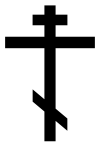 Расписание  богослуженийв  Храме  Архистратига  Божия  Михаилас. Архангельское  Рузского  района  Московской  областина  апрель  2024 г.После литургии совершаются панихида и молебен.Священник  Геннадий  Борисов.hram-bove@mail.ru6    суббота                                                                                             всенощная     16-00                                     Благовещение Пресвятой Богородицы                                          7    воскресение                                                                          утреня, литургия     9-0013  суббота                   Поминовение усопших                             панихида           9-0013  суббота                                                                                             всенощная     16-0014  воскреcенье                                                                                       литургия         9-0020  суббота	       Похвала Пресвятой Богородице.        Соборование.         9 -0020  суббота                                                                                             всенощная     16-0021  воскреcенье                                                                                       литургия         9-0027    суббота                                                                                           всенощная     16-0028    воскресенье                     Вербное воскресение                       литургия         9-00